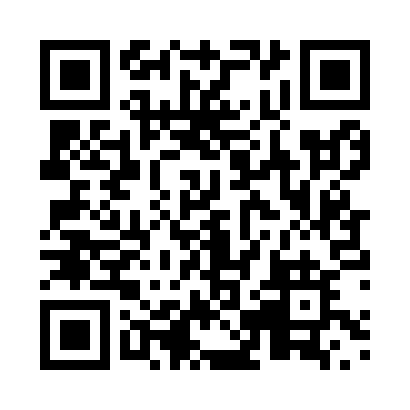 Prayer times for Yarksis, British Columbia, CanadaMon 1 Jul 2024 - Wed 31 Jul 2024High Latitude Method: Angle Based RulePrayer Calculation Method: Islamic Society of North AmericaAsar Calculation Method: HanafiPrayer times provided by https://www.salahtimes.comDateDayFajrSunriseDhuhrAsrMaghribIsha1Mon3:265:241:286:599:3211:302Tue3:265:241:286:599:3211:303Wed3:275:251:286:589:3111:304Thu3:275:261:286:589:3111:305Fri3:275:261:296:589:3011:296Sat3:285:271:296:589:3011:297Sun3:285:281:296:589:2911:298Mon3:295:291:296:589:2911:299Tue3:295:301:296:579:2811:2910Wed3:305:311:296:579:2711:2811Thu3:315:321:306:579:2711:2812Fri3:315:331:306:569:2611:2813Sat3:325:341:306:569:2511:2714Sun3:325:351:306:559:2411:2715Mon3:335:361:306:559:2311:2716Tue3:335:371:306:549:2211:2617Wed3:345:381:306:549:2111:2618Thu3:355:391:306:539:2011:2519Fri3:355:411:306:539:1911:2520Sat3:365:421:306:529:1811:2421Sun3:375:431:306:529:1711:2222Mon3:405:441:306:519:1611:2023Tue3:425:451:306:509:1511:1824Wed3:445:471:306:509:1411:1525Thu3:475:481:306:499:1211:1326Fri3:495:491:306:489:1111:1127Sat3:515:511:306:479:1011:0828Sun3:535:521:306:479:0811:0629Mon3:565:531:306:469:0711:0430Tue3:585:551:306:459:0511:0131Wed4:005:561:306:449:0410:59